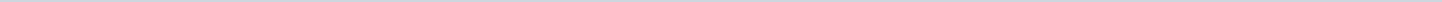 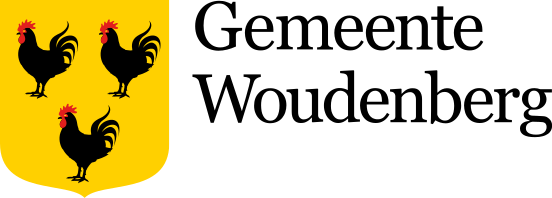 Gemeente WoudenbergAangemaakt op:Gemeente Woudenberg29-03-2024 14:08Besluitenlijsten B&W (openbaar)4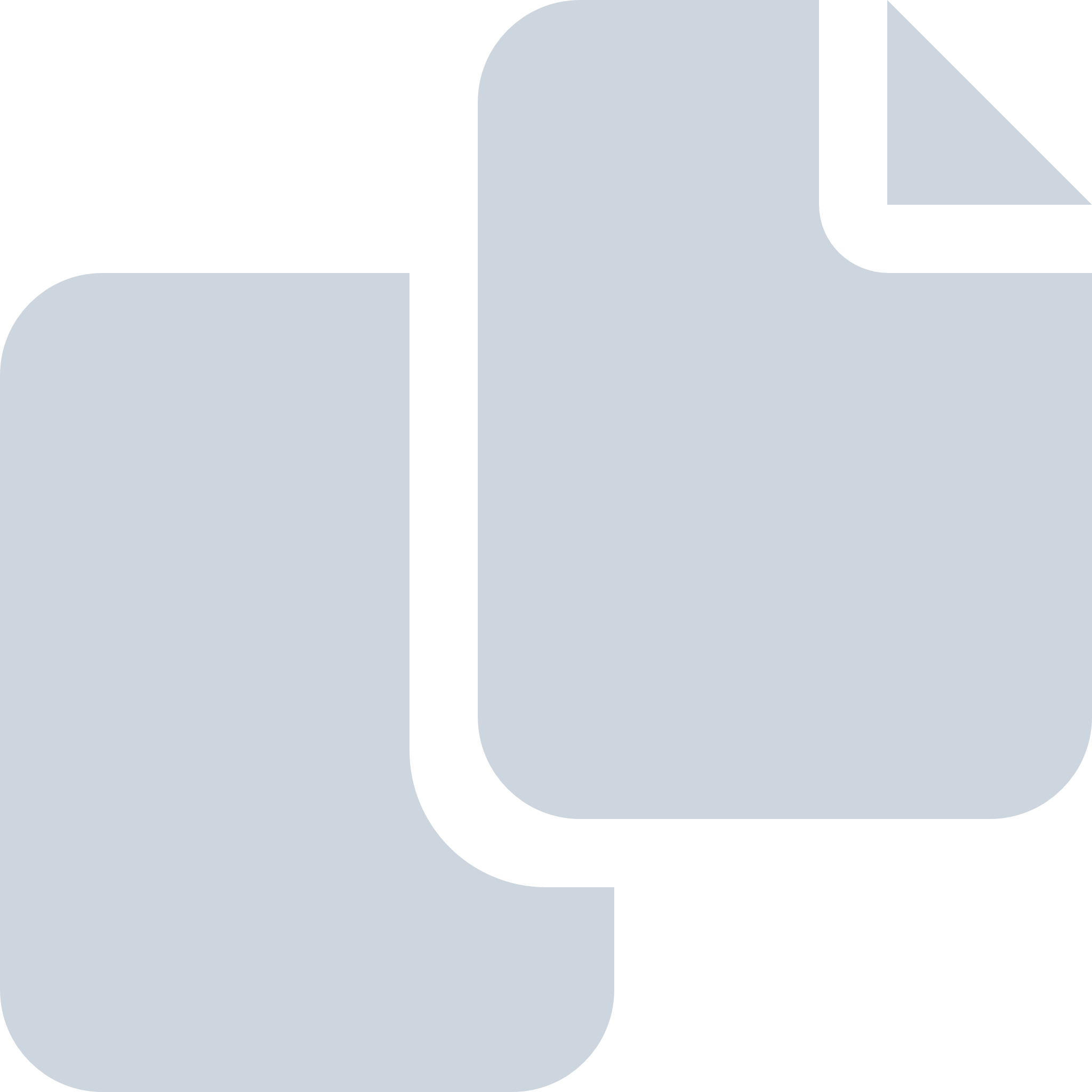 Periode: maart 2022#Naam van documentPub. datumInfo1.2022-03-22 openbare B&amp;W-besluitenlijst30-03-2022PDF,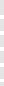 65,48 KB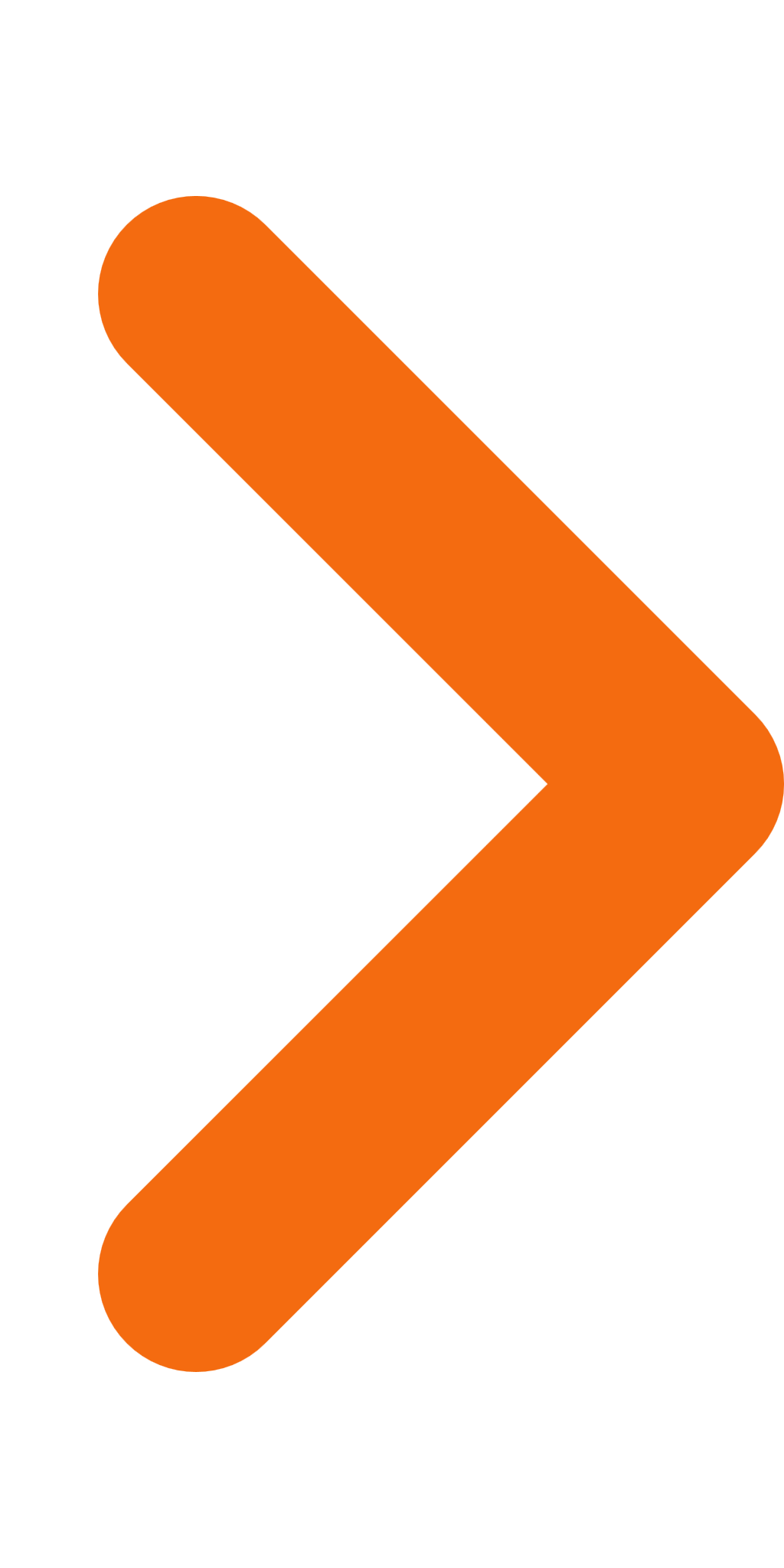 2.2022-03-15 openbare B&amp;W-besluitenlijst25-03-2022PDF,65,62 KB3.2022-03-08 openbare B&amp;W-besluitenlijst25-03-2022PDF,67,61 KB4.2022-02-22 openbare B&amp;W-besluitenlijst15-03-2022PDF,66,86 KB